Физическая культура – 6 классПриложение 11. Бег на месте высоко поднимая колени (1 минута)2. Прыжки на левой ноге (30 раз)3. Прыжки на правой ноге (30 раз)4. Прыжки на месте на двух ногах, высоко поднимая колени (20 раз)5. И.п. стойка ноги вместе – упор присев – упор лежа – упор присев – встали в и.п. (50 раз)6. Прыжки ноги вместе – ноги врозь – 30 раз.7. Выпрыгивания из упора присев – 12 разПриложение 21. Пресс – 45 раз (мальчики), 35 раз (девочки)2. Нижний пресс (лежа на спине, поднимаем ноги на 90 градусов) – 20 раз3. Отжимания – 30 раз (мальчики), 20 раз (девочки)4. Лежа ни спине «Велосипед» - 30 сек. 5. Лежа на спине горизонтальные ножницы – 20 раз6. Лежа на спине вертикальные ножницы – 20 разПриложение 3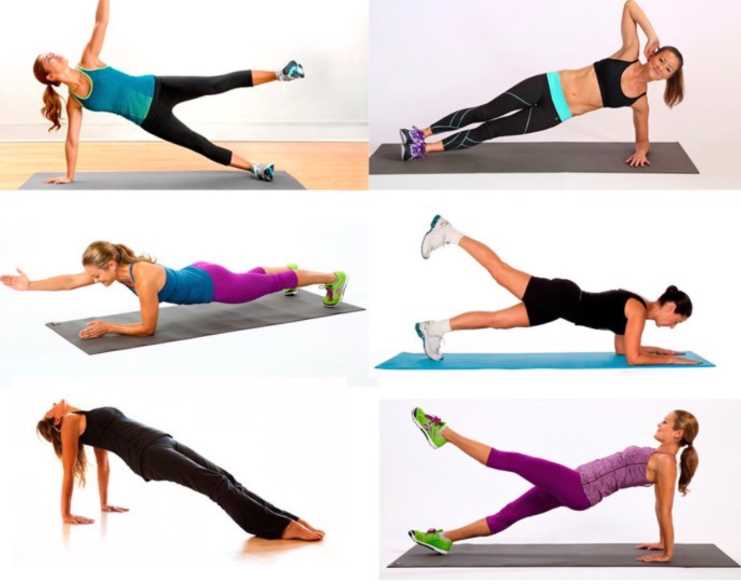 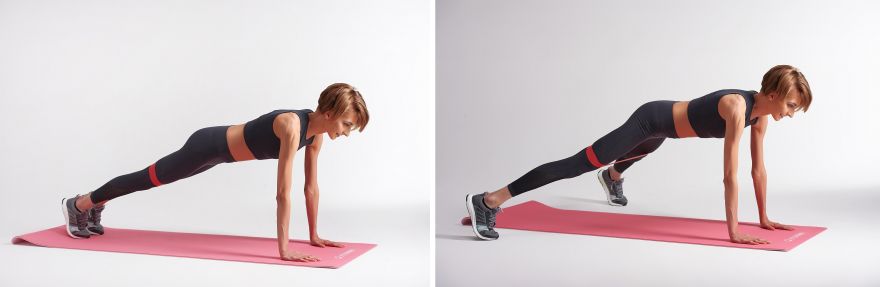 В каждом упоре стоять 1 минутуПриложение 4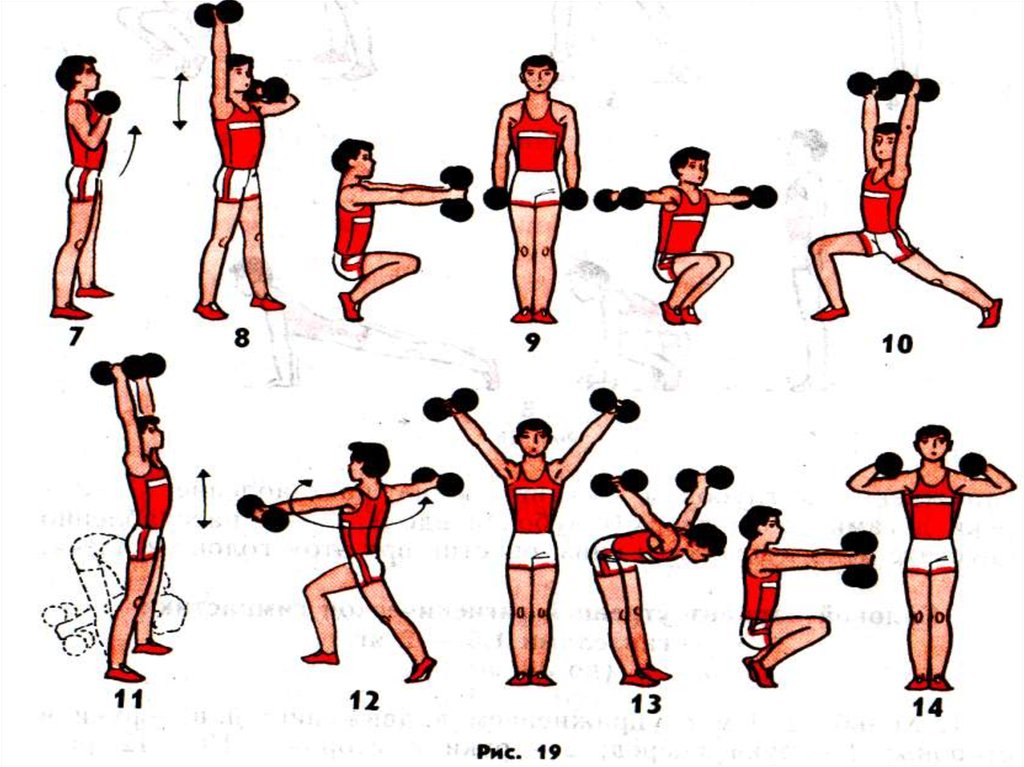 Каждое упражнение делаем по 20 раз. У кого нет гантель, используем бутылки с водой№КлассДатаТемы и вопросы для изученияCправочные материалыДомашнее заданиеДата сдачиФорма сдачи16 А14-28.04Физические упражнения (конспект)утренняя зарядка, (конспект)fizkulturaisport.rubodybuilding-and-fitness.ruВыполнить комплекс ОРУ (Приложение 1) Выполнить комплекс ОРУ (Приложение 2)28.04WhatsApp- 8938-132-54-69, электронная почта ksenya-kos87@mail.ru16 А8-29.05Бег по пересеченной местности (конспект)Подвижные игры на внимание. Перечислить, описать любую. Подвижные на ловкость. Перечислить, описать любуюRunnerClub.ruped-kopilka.rukladraz.ruВыполнить комплекс ОРУ (Приложение 3)Выполнить комплекс ОРУ (Приложение 4)28.05WhatsApp- 8938-132-54-69, электронная почта ksenya-kos87@mail.ru26 Б16-30.04Физические упражнения (конспект)утренняя зарядка, (конспект)fizkulturaisport.rubodybuilding-and-fitness.ruВыполнить комплекс ОРУ (Приложение 1) Выполнить комплекс ОРУ (Приложение 2)30.04WhatsApp- 8989-617-73-31электронная почта olpozta@yandex.ru26 Б7-29.05Бег по пересеченной местности (конспект)Подвижные игры на внимание. Перечислить, описать любую. Подвижные на ловкость. Перечислить, описать любуюRunnerClub.ruped-kopilka.rukladraz.ruВыполнить комплекс ОРУ (Приложение 3)Выполнить комплекс ОРУ (Приложение 4)28.05WhatsApp- 8989-617-73-31электронная почта olpozta@yandex.ru36 В13-27.04Физические упражнения (конспект)утренняя зарядка, (конспект)fizkulturaisport.rubodybuilding-and-fitness.ruВыполнить комплекс ОРУ (Приложение 1) Выполнить комплекс ОРУ (Приложение 2)27.04WhatsApp- 8989-617-73-31электронная почта olpozta@yandex.ru36 В8-29.05Бег по пересеченной местности (конспект)Подвижные игры на внимание. Перечислить, описать любую. Подвижные на ловкость. Перечислить, описать любуюRunnerClub.ruped-kopilka.rukladraz.ruВыполнить комплекс ОРУ (Приложение 3)Выполнить комплекс ОРУ (Приложение 4)28.05WhatsApp- 8989-617-73-31электронная почта olpozta@yandex.ru